ÖFFNUNGSZEITEN ADEG      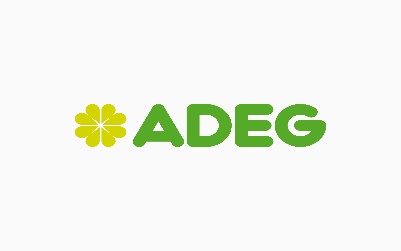 bis 02.06.2024Montag – Samstag
07.00 – 13.00 Uhr zusätzlich Montag und Freitag
14.00 – 18.00 Uhrab 03.06.2024Montag – Samstag
07.00 – 13.00 Uhr und 14.00 – 18.00 Uhrim Juli und Augustan Sonn- und Feiertagen
14.00 Uhr – 18.00 UhrÖFFNUNGSZEITEN BÄCKEREI BAUER 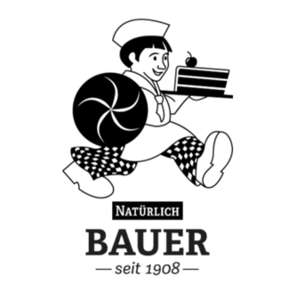 ab 03.06.2024Montag – Samstag
06.30 – 11.00 Uhr

Sonn- und Feiertage
geschlossen
